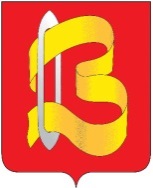 Ивановская областьКонтрольно-счетная комиссияГородского округа Вичугаул. 50 лет Октября, д.19, офис 302, 312, г. Вичуга, Ивановская область, 155331Тел (49354) 3-01-85, 3-01-84 Е-mail: kskgovichuga@mail.ruОКПО 37338107, ОГРН 1123701000697, ИНН/КПП 3701047637/370101001 17.02.2020г.ЗАКЛЮЧЕНИЕ на  проект  решения  городской  Думы городского округа Вичуга № 10 «О внесении изменений в решение городской Думы городского округа Вичуга от 20.12.2019г. № 74 «О бюджете городского округа Вичуга на 2020 год и на плановый период 2021 и 2022 годов»Настоящее заключение Контрольно-счетной комиссии городского округа Вичуга на проект решения, подготовлено на основании норм и положений Бюджетного кодекса Российской Федерации, Положения о бюджетном процессе в городском округе Вичуга, Положения о контрольно-счетной комиссии городского округа Вичуга. Контрольно-счётная комиссия городского округа Вичуга, рассмотрев представленный проект Решения  городской  Думы городского округа Вичуга,  № 10  «О внесении   изменений  в  решение  городской  Думы  городского  округа Вичуга от 20.12.2019г. № 74 «О бюджете городского округа Вичуга на 2020 год и на плановый период 2021 и 2022г., сообщает следующее:      1.  Проектом решения предусматриваются изменения основных характеристик бюджета на 2020 год. Анализ изменений приведен в таблице:Как видно из таблицы, проектом решения в 2020 году увеличен общий объем и доходов,  и расходов местного бюджета. 2.        Изменение доходной части бюджета городского округа Вичуга:План по собственным доходам увеличивается на  сумму 3 420 000 руб. по доходам  от реализации иного имущества, находящегося в собственности городских округов.           Доходная часть бюджета увеличивается в 2020 году на сумму  20 236 691 руб. 64 коп. за счет увеличения  субсидий из областного бюджета.      1.  Проектом решения предусматриваются изменения основных характеристик бюджета на 2021 год. Анализ изменений приведен в таблице:Как видно из таблицы, проектом решения в 2021 году увеличен общий объем и доходов,  и расходов местного бюджета. 2.        Изменение доходной части бюджета городского округа Вичуга :           Доходная часть бюджета увеличивается в 2021 году   на сумму 9 002 244 руб. 36 коп.,  за счет увеличения субсидий из областного бюджета.      1.  Проектом решения предусматриваются изменения основных характеристик бюджета на 2022 год. Анализ изменений приведен в таблице:Как видно из таблицы, проектом решения в 2022 году увеличен общий объем и доходов,  и расходов местного бюджета.           Доходная часть бюджета увеличивается в 2022 году   на сумму 2 268 978 руб.50 коп. руб., за счет увеличения субсидий из областного бюджета.       3.    Проект решения предусматривает изменения объема расходов.                  Расходы бюджета  2020г. увеличиваются   на сумму  25 235 385,64руб., в том числе:3.           Проект решения предусматривает увеличение объема расходов на 2021 год в          сумме     9 002 244,18 руб., по муниципальной программе «Развитие системы образования городского округа Вичуга» по подпрограмме " Развитие общего образования»  3.          Проект решения предусматривает увеличение объема расходов на 2022 год в          сумме     2 268  978,50 руб., по муниципальной программе «Развитие системы образования городского округа Вичуга» по подпрограмме " Развитие общего образования»              Увеличение  плановых  показателей бюджета на 2020г. в расходной части превышает  изменения доходной части бюджета, что влечет за собой увеличение дефицита бюджета на 1 578 693,99 руб. или 17,49% от ранее установленной суммы дефицита бюджета.           Контрольно-счетная комиссия городского округа Вичуга отмечает, что представленный проект Решения городской Думы городского округа Вичуга № 10» О внесении изменений в решение городской Думы городского округа Вичуга шестого созыва от 20.12.2019г. № 74 «О бюджете городского округа Вичуга на 2020 год и на плановый период 2021-2022 годов» соответствует нормам и положениям Бюджетного Кодекса Российской Федерациии направлен на  сохранение сбалансированности  и платежеспособности бюджета, обеспечение в полном объеме обязательств по первоочередным расходам и недопущение роста кредиторской задолженности.Председатель Контрольно-счетной Комиссии городского округа Вичуга:                 		           О.В. СтрелковаИсполнитель Карасева Л.СТел: 3-01-85Показатели  ДОХОДЫ, из них:  ДОХОДЫ, из них:  ДОХОДЫ, из них: РАСХОДЫ, из них: РАСХОДЫ, из них:ДЕФИЦИТ (-)ПРОФИЦИТ (+)ВСЕГОналоговые и неналоговые доходыбезвозмездные поступленияВСЕГОРасходы на обслуживание государственного долгаСогласно решения № 2 от 30.01.2020г:Согласно решения № 2 от 30.01.2020г:Согласно решения № 2 от 30.01.2020г:Согласно решения № 2 от 30.01.2020г:Согласно решения № 2 от 30.01.2020г:Согласно решения № 2 от 30.01.2020г:Согласно решения № 2 от 30.01.2020г:2020 год537136096,73138263993,38398 872 103,35546 160 059,342 961 000-9 023 962,61Согласно проекта решения № 10 :Согласно проекта решения № 10 :Согласно проекта решения № 10 :Согласно проекта решения № 10 :Согласно проекта решения № 10 :Согласно проекта решения № 10 :Согласно проекта решения № 10 :2020 год560792788,37141683993,38419108794,99571395444,982 961 000-10 602 656,61ИзмененияИзмененияИзмененияИзмененияИзмененияИзмененияИзменения2020 год+23 656 691,64(+4,40%)+3 420 000,00(+2,47%)+20 236 691,64(+5,07%)+25 235 385,64(+4,62%)---+1 578 693,99(+17,49%)Показатели  ДОХОДЫ, из них:  ДОХОДЫ, из них:  ДОХОДЫ, из них: РАСХОДЫ, из них: РАСХОДЫ, из них:ДЕФИЦИТ (-)ПРОФИЦИТ (+)ВСЕГОналоговые и неналоговые доходыбезвозмездные поступленияВСЕГОРасходы на обслуживание государственного долгаСогласно решения № 2 от 30.01.2020г:Согласно решения № 2 от 30.01.2020г:Согласно решения № 2 от 30.01.2020г:Согласно решения № 2 от 30.01.2020г:Согласно решения № 2 от 30.01.2020г:Согласно решения № 2 от 30.01.2020г:Согласно решения № 2 от 30.01.2020г:2021 год447094884,27146538250,91300 556 633,36459 961 390,392 721 159-12 866 506,12Согласно проекта решения № 10 :Согласно проекта решения № 10 :Согласно проекта решения № 10 :Согласно проекта решения № 10 :Согласно проекта решения № 10 :Согласно проекта решения № 10 :Согласно проекта решения № 10 :2021 год456097128,45146 538 250,91309558877,54468963634,752 721 159-12 866 506,12ИзмененияИзмененияИзмененияИзмененияИзмененияИзмененияИзменения2021 год+9 002 244,18 (+2,01%)0,0+9 002 244,18 (+3,0%)+ 9 002 244,36 (+ 1,96%)-----Показатели  ДОХОДЫ, из них:  ДОХОДЫ, из них:  ДОХОДЫ, из них: РАСХОДЫ, из них: РАСХОДЫ, из них:ДЕФИЦИТ (-)ПРОФИЦИТ (+)ВСЕГОналоговые и неналоговые доходыбезвозмездные поступленияВСЕГОРасходы на обслуживание государственного долгаСогласно решения № 2 от 30.01.2020г:Согласно решения № 2 от 30.01.2020г:Согласно решения № 2 от 30.01.2020г:Согласно решения № 2 от 30.01.2020г:Согласно решения № 2 от 30.01.2020г:Согласно решения № 2 от 30.01.2020г:Согласно решения № 2 от 30.01.2020г:2022 год448 284 195,46143 664 355,10304 619 840,36461 227 577,142 540 538-12 943 381,68Согласно проекта решения № 10 :Согласно проекта решения № 10 :Согласно проекта решения № 10 :Согласно проекта решения № 10 :Согласно проекта решения № 10 :Согласно проекта решения № 10 :Согласно проекта решения № 10 :2022 год450553173,96143664355,10306888818,86463496555,642 540 537-12 943 381,68ИзмененияИзмененияИзмененияИзмененияИзмененияИзмененияИзменения2022 год+2 268 978,50 (+0,51%)0,0+ 2 268 978,50 ( +0,74%)2 268 978,50  (+0,49%)------Наименование показателяИзменения, предлагаемые проектом решения2020 годИзменения, предлагаемые проектом решения2020 годМуниципальная программа «Развитие системы образования городского округа Вичуга» Предусматривается увеличение расходов  на сумму  14 035 385,64руб.Подпрограмма " Развитие общего образования» + 14 035 385,64 руб. Муниципальная программа «Развитие культуры городского округа Вичуга»Предусматривается увеличение расходов на сумму  11 200 000,00 руб.Подпрограмма "Организация культурного досуга и отдыха населения" + 11 200 000,00 руб.;.ИТОГО, программные расходы25 235 385,64 руб.